МБДОУ «Солгонский детский сад»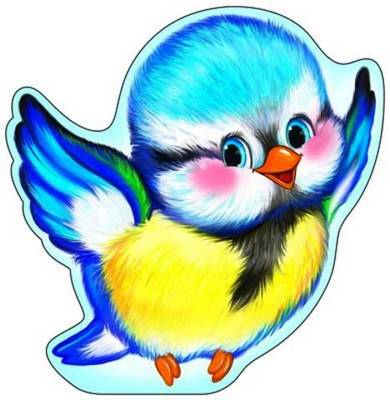 Вос-ль: Панасюк Виктория Николаевна.2022гТип проекта: информационно-познавательный.Вид проекта: групповойУчастники проекта: педагоги, дети (5-7 лет), родители.Продолжительность проекта: краткосрочный.Проект реализуется с 07.11.2022г. – 11.11.2022г.Актуальность проекта.Весёлая синица морозов не боится.
Даже в минус двадцать пять,
Любит песни распевать!В современных условиях экологическое воспитание детей становиться особенно актуальным и необходимым. Именно в период дошкольного детства происходит становление личности, формирование осознанно – правильного отношения к природным явлениям и объектам. Поэтому очень важно научить детей любить, уважать и беречь природу.Тема проекта “Синичкина неделя” выбрана не случайно, ведь птицы всегда рядом с человеком. Поэтому важно научить детей понимать значение птиц в жизни людей, осознавать, что они помогают птицам выжить, тем самым спасают окружающий мир от опасности. Получив опыт природоохранной деятельности, дети начинают приобретать крупицы экологического сознания. Если подобная работа пройдет с дошкольного детства до взросления, мы получим экологически грамотного человека.Проблема: У воспитанников недостаточно знаний о синицах, о всероссийском празднике “Синичкин день”. У дошкольников не сформировано экологическое сознание и культура.Цель: Познакомить детей с экологическим праздником - Синичкин день.Задачи:1.Расширить  знания  о роли птиц в природе и жизни человека.2. Продолжать формировать правила поведения в природе.3. Воспитывать  у детей заботливое отношение к природе, желание помочь птицам в трудных зимних условиях.4. Развивать познавательную активность, самостоятельность, умение рассуждать, делать умозаключения.Ожидаемый результат проекта:Реализуя проект “Синичкина неделя” с детьми подготовительной к школе группы, мы даем возможность понять, как важно любить и охранять природу. Способствуем осознанию родителями важности воспитания у детей начал экологической культуры. Осознание того факта, что маленькие дети спасают чьи-то жизни и помогают природе получить “бесплатных” помощников, спасающих леса, сады и огороды от  вредителей, вселяет гордость в их души. Поддержать ребенка в желании помочь птицам – обязанность каждого родителя, педагога.Основные формы реализации данного проекта:1. Этап – подготовительный:- составление плана деятельности;- подборка иллюстраций, картинок, книг, мультфильмов;- оформление природного уголка;- подготовка цикла бесед и презентаций о зимующих и прелетных птицах;- советы, рекомендации родителям о том, как правильно рассказать детям о синицах, о “Синичкином дне”.2. Этап. Основной, организационно-практический.- беседы с детьми о прелетных и зимующих птицах, о синичках;- рассматривание иллюстраций, мультфильмов о птицах;-чтение художественной литературы;- заучивание стихотворений о птицах;- творческие работы детей на тему проекта;3. Этап - заключительный- Итоговое мероприятие “Синичкин день”;- оформление выставки творческих работ детей по теме проекта;- рассказы детей о синицах;Основные мероприятия проекта:Для реализации проекта мы разработали план мероприятий, направленных на решение поставленных задач.Подобрали литературу, видео, иллюстрации с изображением птиц. С детьми проводили беседы о птицах. Во время режимных моментов с детьми просматривали мультфильмы, читали рассказы, сказки, пословицы, поговорки, стихи о птицах.В родительский уголок поместили материал о птицах, о “Синичкином дне”.Составили конспекты занятий по познавательному развитию (исследовательская деятельность, конструирование, развитие математических представлений), по речевому развитию, по художественно-эстетическому развитию.На прогулках наблюдали за птицами, прилетающими на участок,  насыпали корм, проводили игры (подвижные, дидактические).План реализации проекта «Синичкина неделя»Реализация проекта планируется осуществлять в соответствии с Федеральными государственными образовательными стандартами по пяти образовательным областям.Приложение 1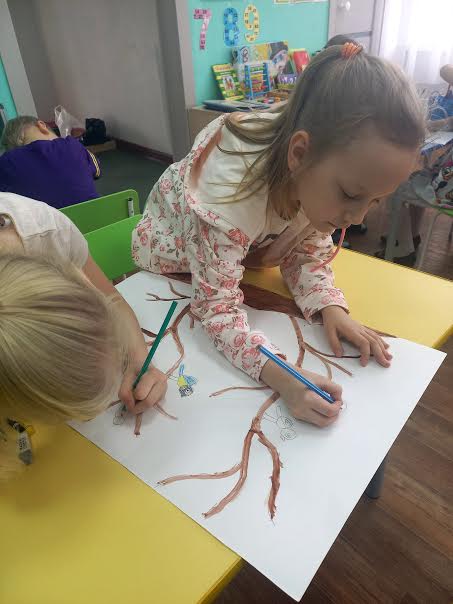 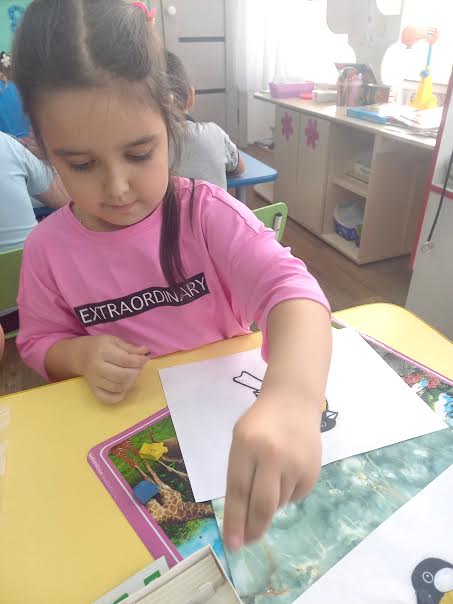 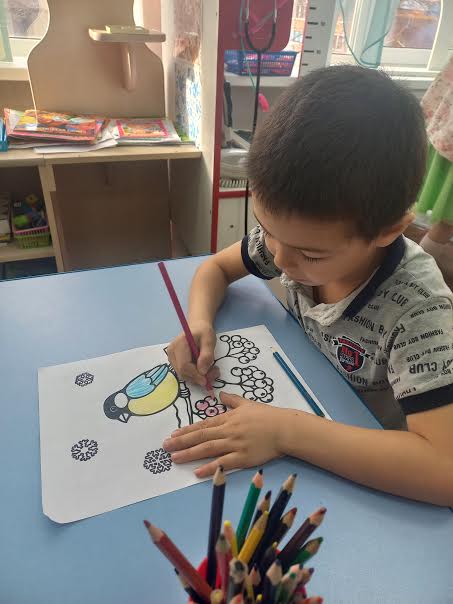 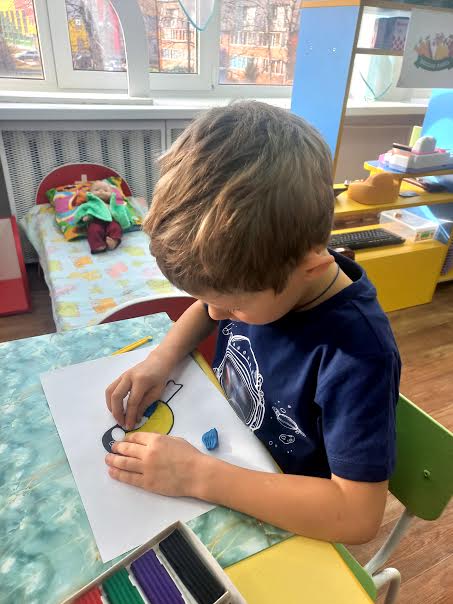 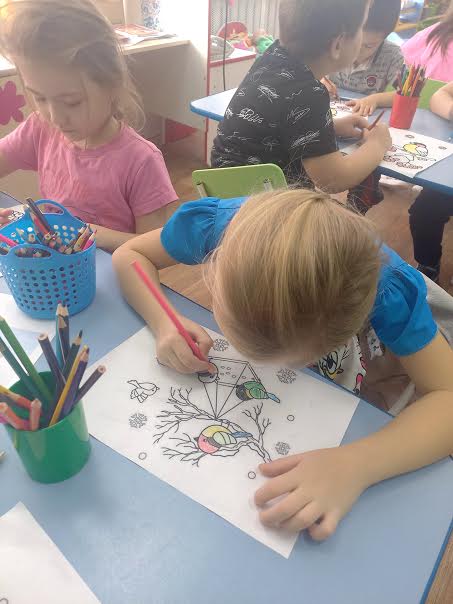 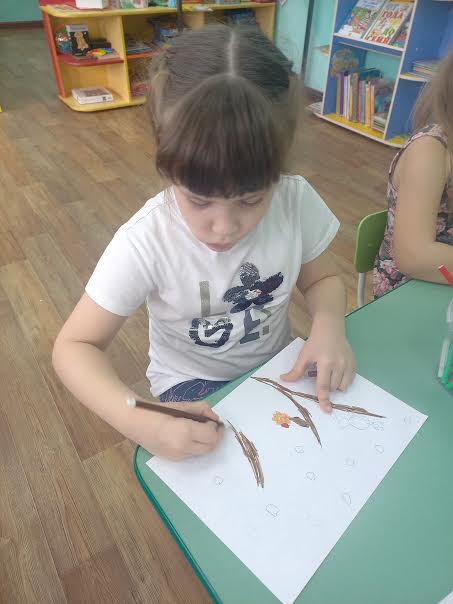 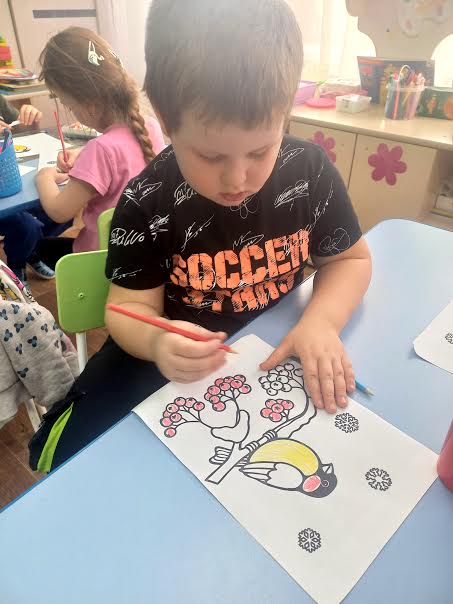 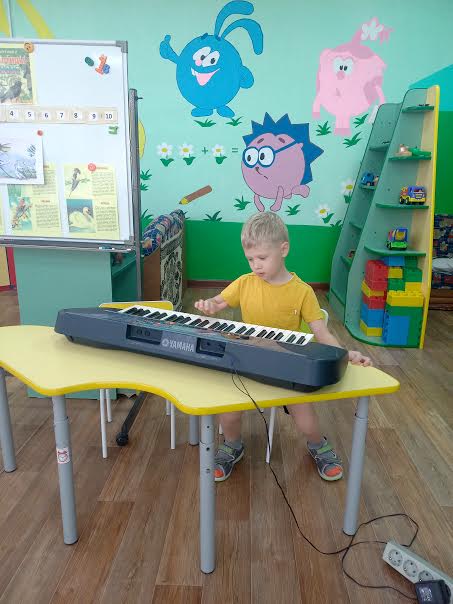 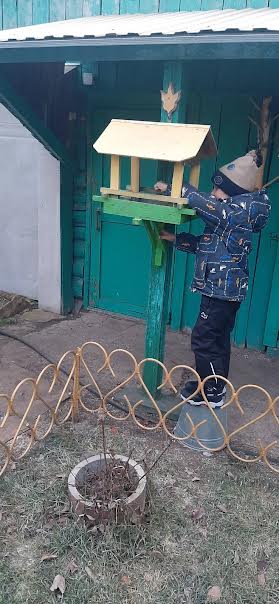 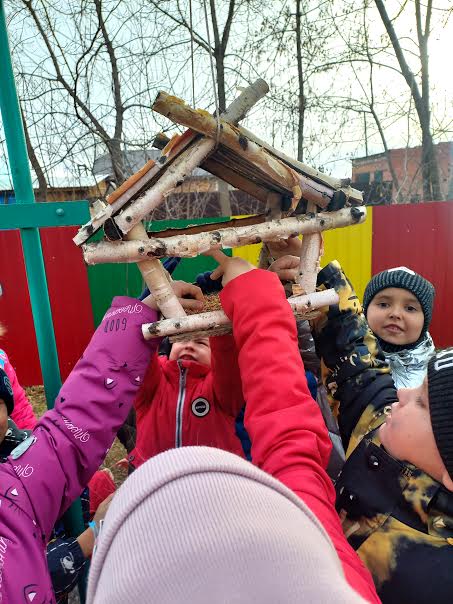 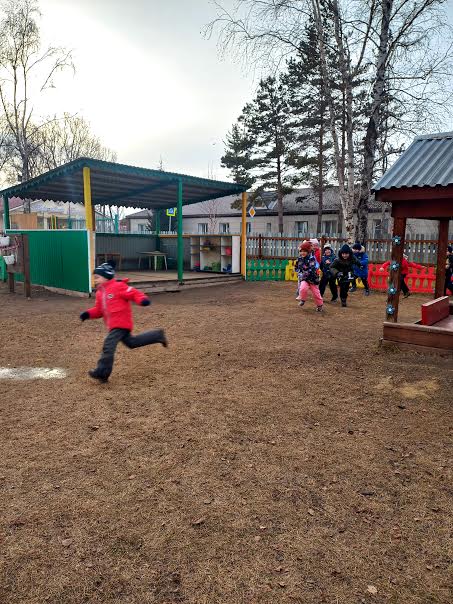 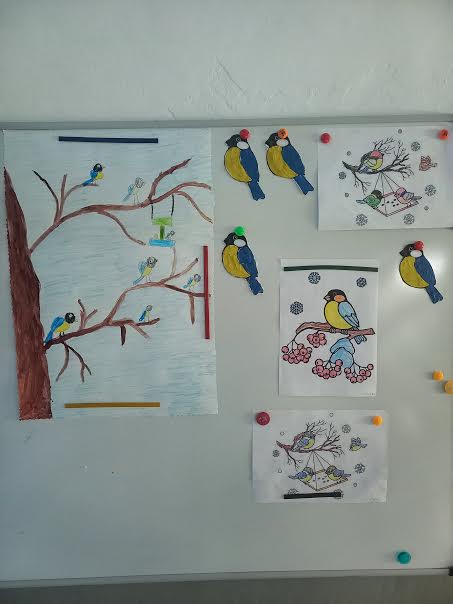 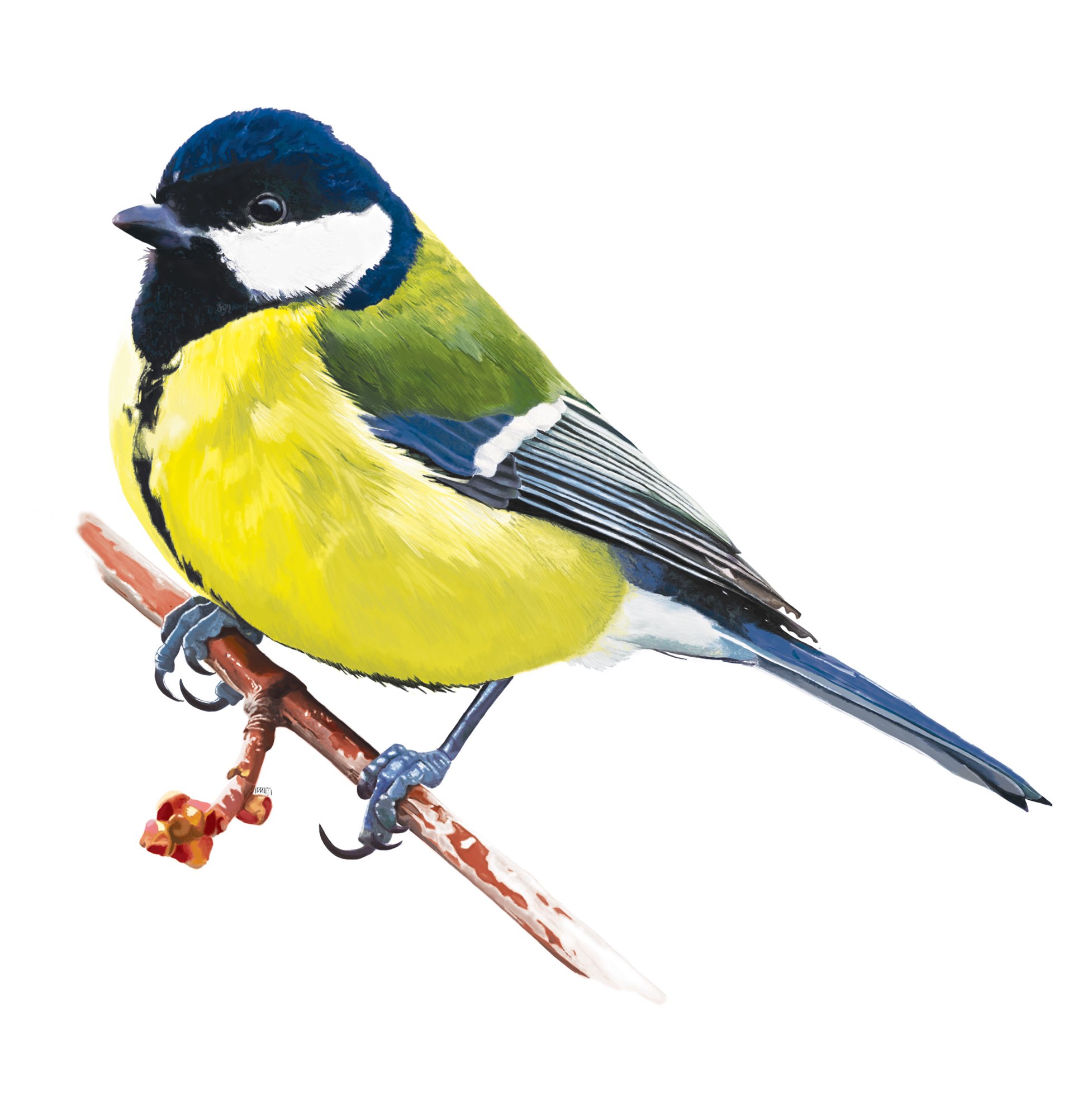 Образовательные областиСодержание работыЗадачиПознавательное развитие.Беседы с детьми о перелетных и зимующих птицах. Беседа «Что мы знаем о синичке».Занятие по теме «Перелетные и зимующие птицы».Наблюдения за птицами на участке.Просмотр  мультфильмов о птицах.Кормление птиц в кармушке.Расширить и закрепить знания детей о перелетных и зимующих птицах, о роли человека в их жизни.Речевое развитие.Беседы о птицах. Рассматривание иллюстраций, картинок, книг, энциклопедий с изображением птиц.Отгадывание загадок о птицах. Составление описательных рассказов. Использование поговорок, пословиц. Чтение художественной литературы: Н.Сладков “Синичкина кладовая”, В.Воронкова “Птичьи кормушки”, стихи о птицах, В.Бианки “Синичкин календарь”, Г.Скребицкий “Рассказы о птицах”.Продолжать работу по развитию связной речи, памяти, внимания.Уточнить знания детей о птицах.Воспитывать желание детей помогать птицам в трудное для них время.Художественно-эстетическое развитие. Изо деятельность.Рисование «Синички»Коллективная работа «Синички на ветке»Пластилинография «Синица»Раскрашивание раскрасок «Синичка в кармушке»Формировать умение передавать внешний вид птиц. Развивать воображение, мелкую моторику рук.Художественно-эстетическое развитие. Музыка.Прослушивание записи голосов птиц, песен о птицах. Разучивание музыкальных игр.Развивать музыкальный слух,эмоции.Физическое развитие.Подвижные игры: «Воробушки и кот», «Гуси-лебеди», «Улетают - не улетают», «Воробушки и автомобиль».Разивать общую моторику, координацию движений.Социально-коммуникативное развитие.Игры: «Посчитай», «Четвертый лишний», «Узнай по описанию», «Зимующие-перелётные», «Один-много», «Найди пару», «Чей домик?». «Беседы о птицах (зимующие, перелётные).»Расширить знания детей о птицах.Взаимодействие с родителями.Беседы с детьми о птицах.Составление рассказов о синицах.«Синичкин день». Оформить родительский уголок (Добрые советы, Синица пищит – зиму вещит, холод накликает).Способствоватьосознанию родителями важности экологического воспитания детей.